 «Будущее за цифровыми технологиями. Ведите весь учёт ЖКХ услуг онлайн на портале ГИС ЖКХ»Государственная информационная система ЖКХ — это современная и удобная платформа. Задача — сделать сферу жилищно-коммунального хозяйства для граждан более понятной и прозрачной, обеспечить простой доступ к широкому перечню данных. ГИС ЖКХ — это единый ресурс, где собираются данные о состоянии ЖКХ со всей страны и всех участников рынка: через ГИС ЖКХ россияне могут взаимодействовать с управляющими и ресурсоснабжающими организациями, ТСЖ, органами власти различных уровней. Система доступна по ссылке: https://dom.gosuslugi.ru/#!/main .С помощью Системы россияне могут:посмотреть начисления за текущий и предыдущие периоды, а также внести плату за предоставленные жилищно-коммунальные услуги;ввести и проверить показания приборов учета;контролировать работы по дому, проводимые управляющими организациями, а также их стоимость;проверить наличие лицензии у управляющей организации;узнать график капитального ремонта дома;получить информацию о тарифах на ЖКУ;принимать участие в управлении домом, в совместных электронных голосованиях и обсуждение вопросов и проблем с соседями на форуме.направить обращения в органы власти;получить уведомление о плановом отключении коммунальных ресурсов в своем многоквартирном доме и многое другое.На сегодня ГИС ЖКХ интегрирована с единым порталом государственных и муниципальных услуг (www.gosuslugi.ru ), поэтому отдельная регистрация в системе не требуется — зайти можно через подтвержденную учетную запись «Госуслуг». Для удобства пользования системой создано специальное мобильное приложение для платформ iOS и Android.В рамках работ по развитию ГИС ЖКХ планируется интегрировать ГИС ЖКХ с другими региональными и муниципальными информационными системами, а также расширить взаимодействие с единым порталом госуслуг. Это позволит оптимизировать процесс размещения информации в системе и исключить дублирование данных.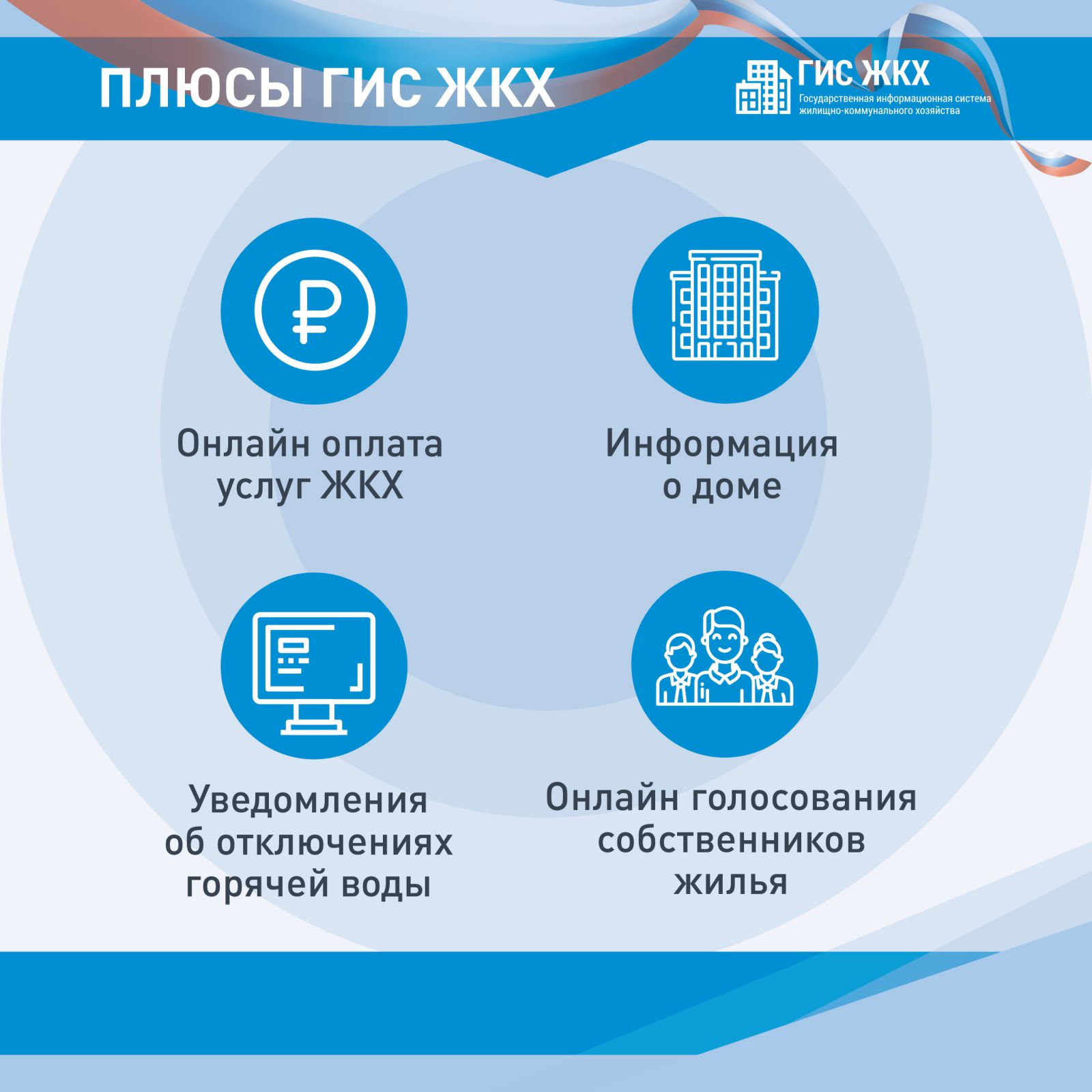 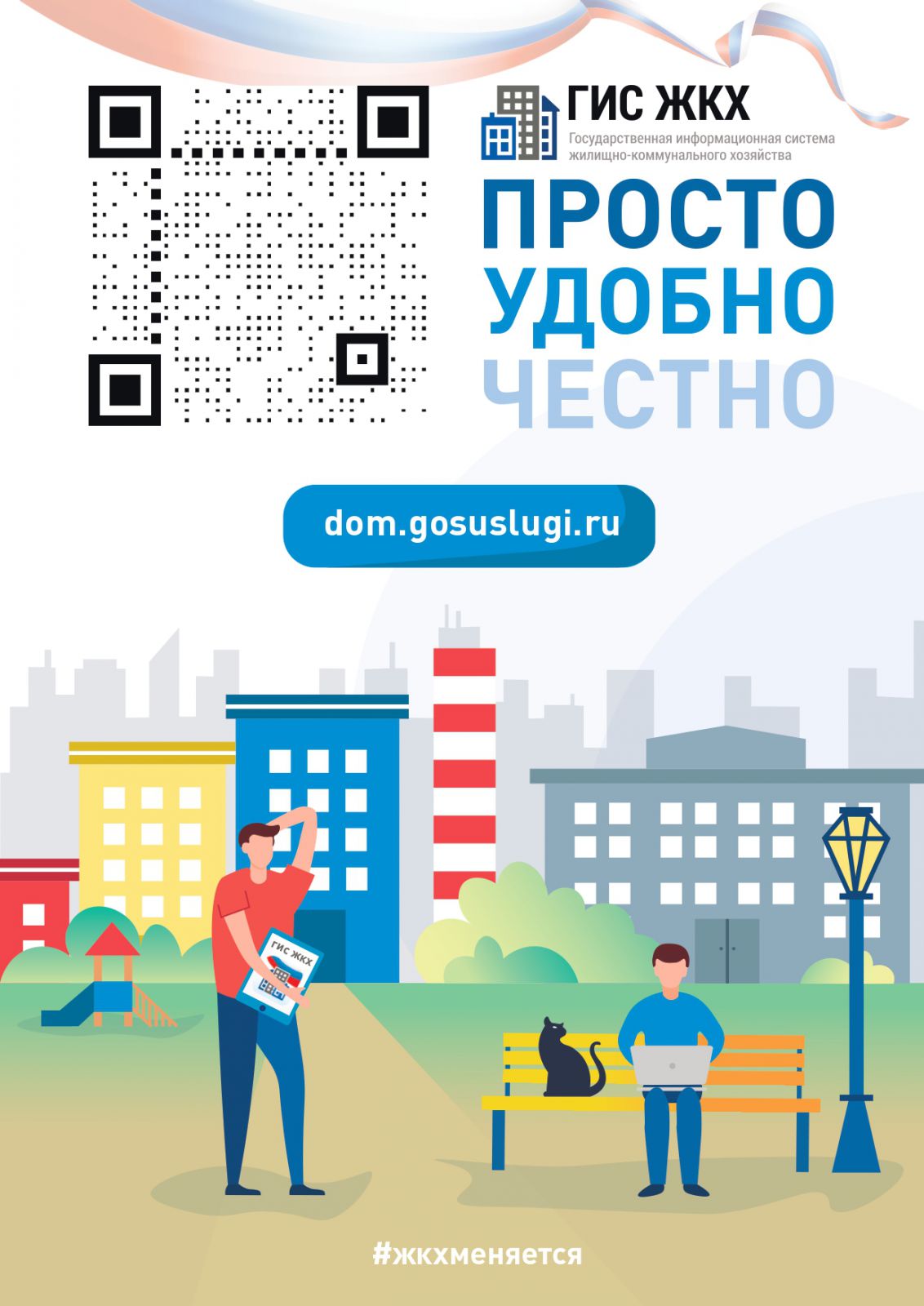 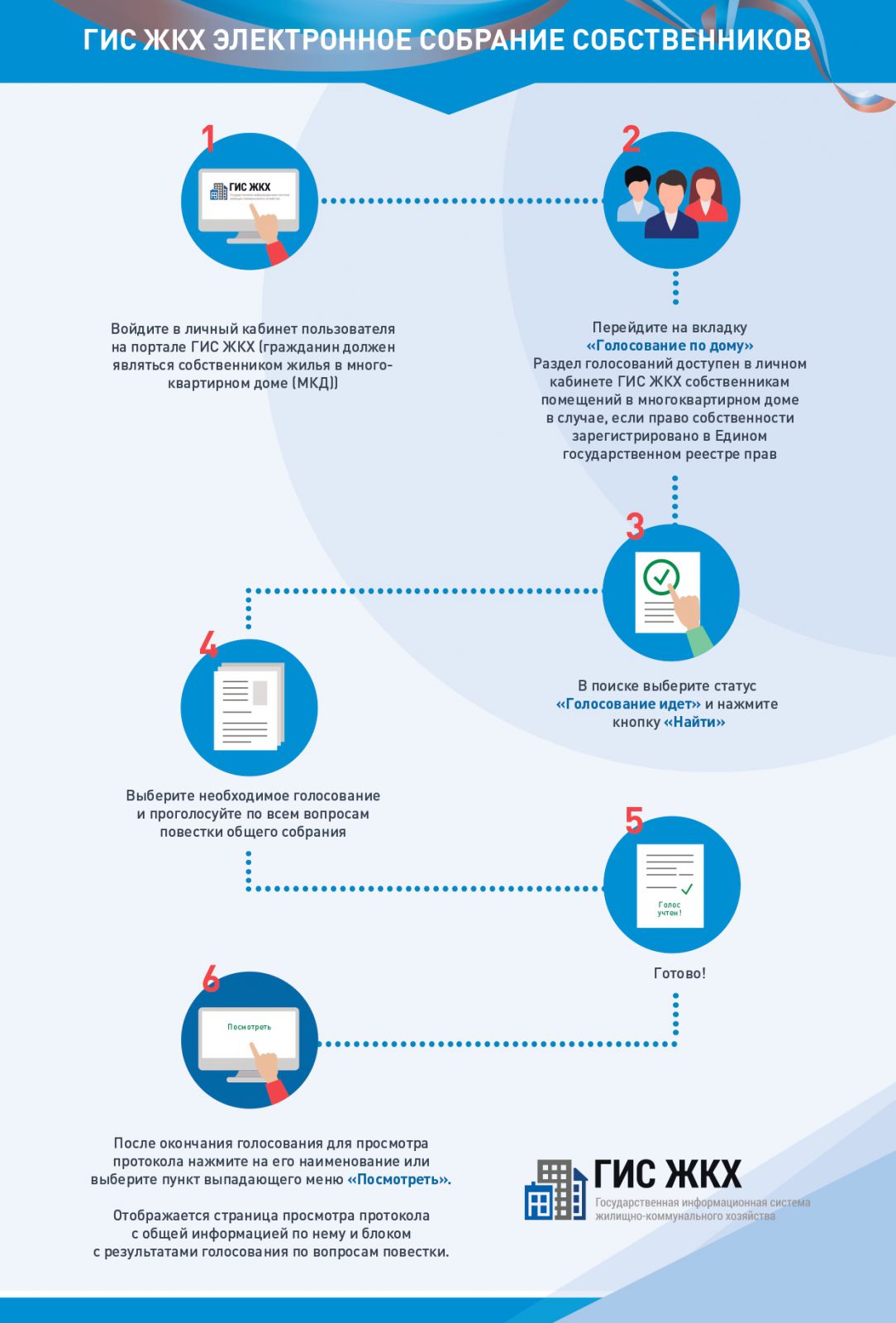 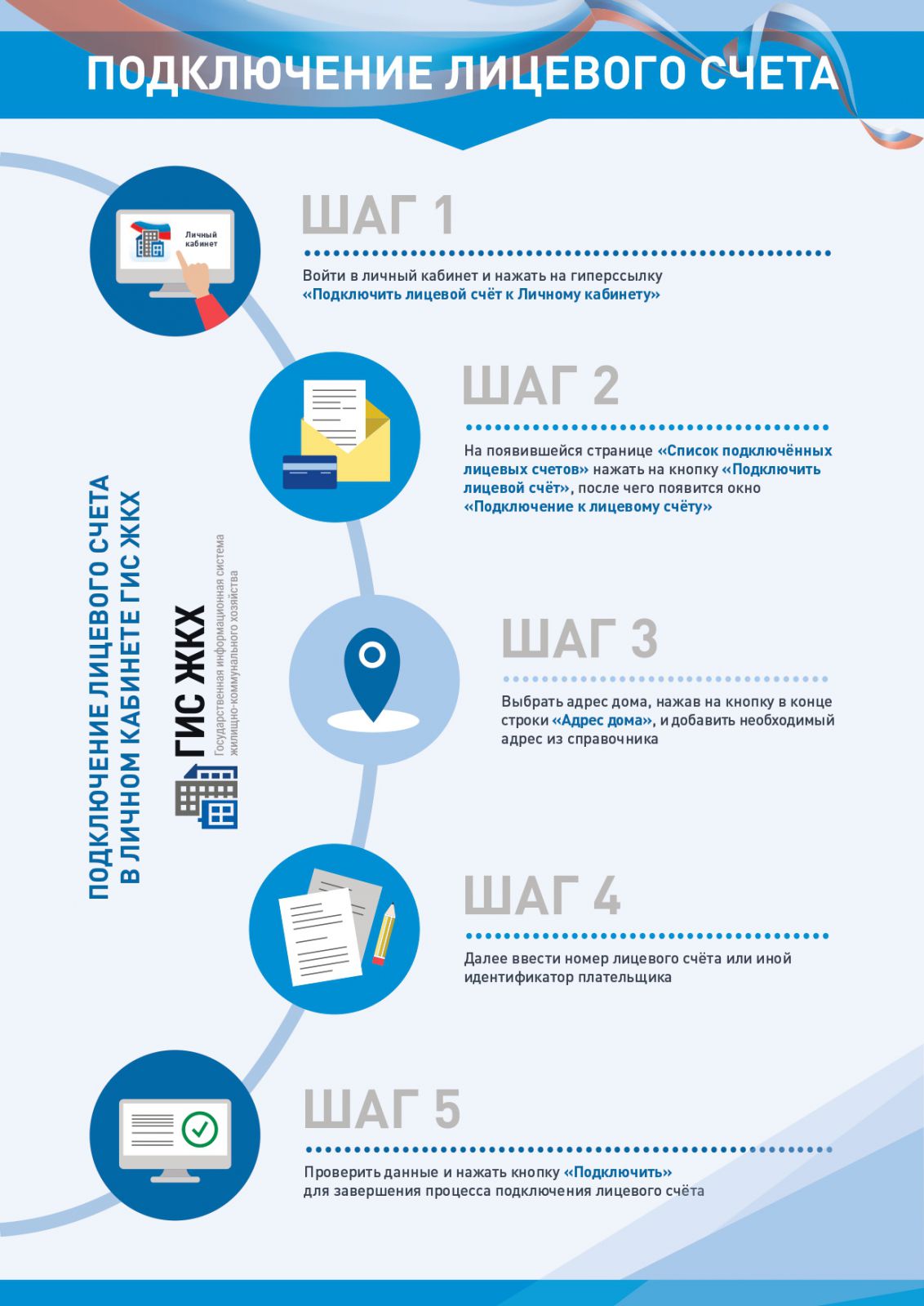 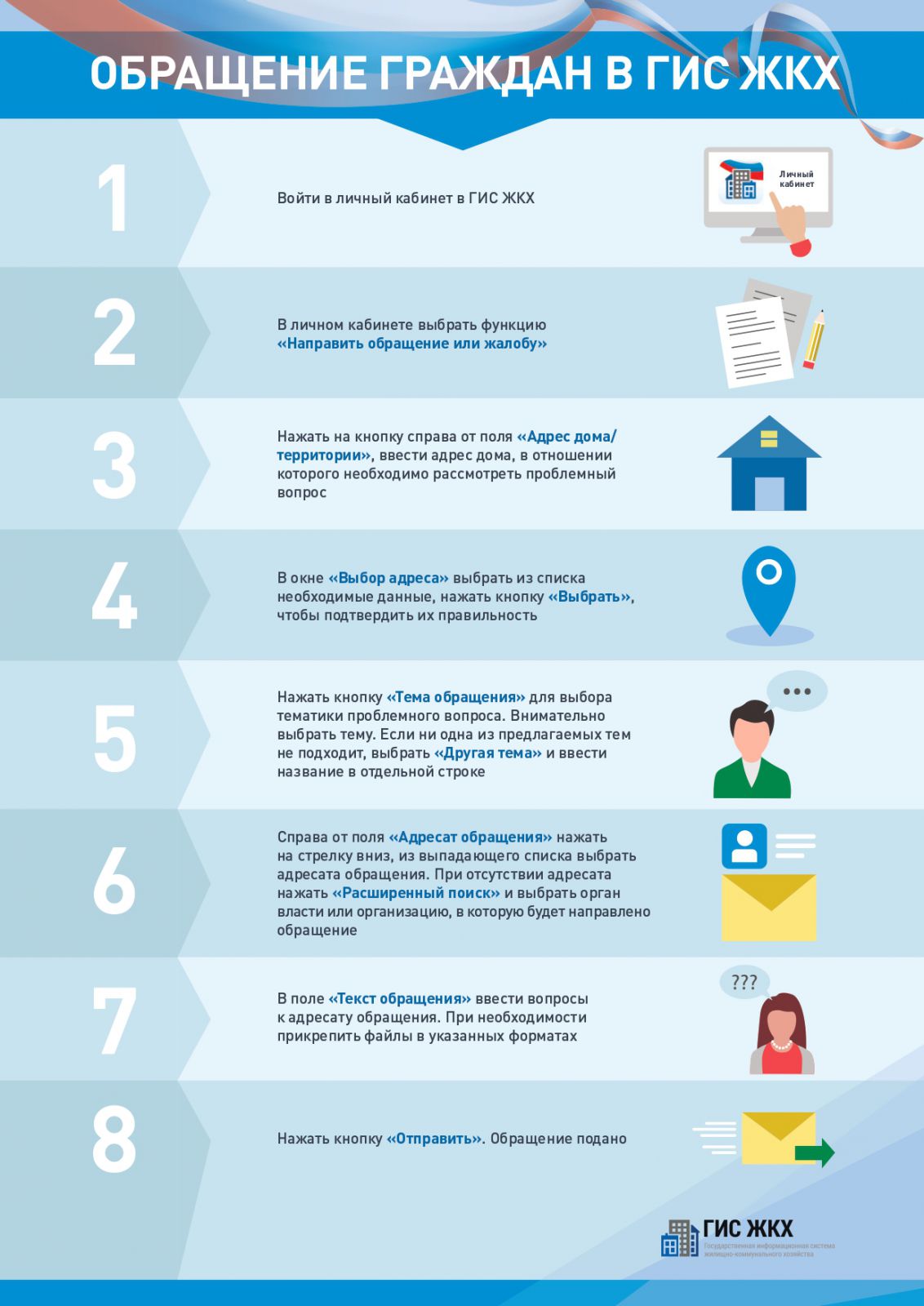 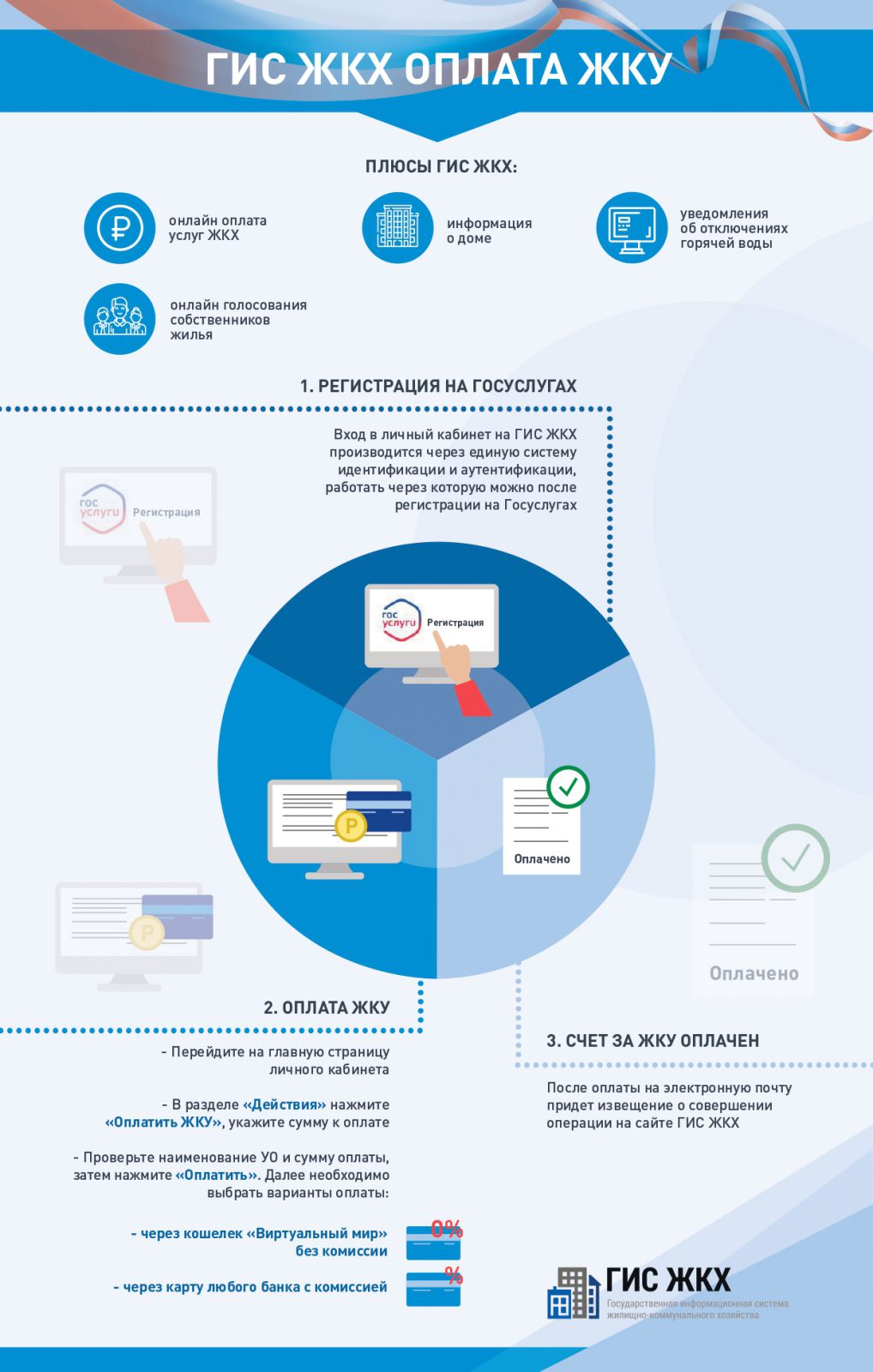 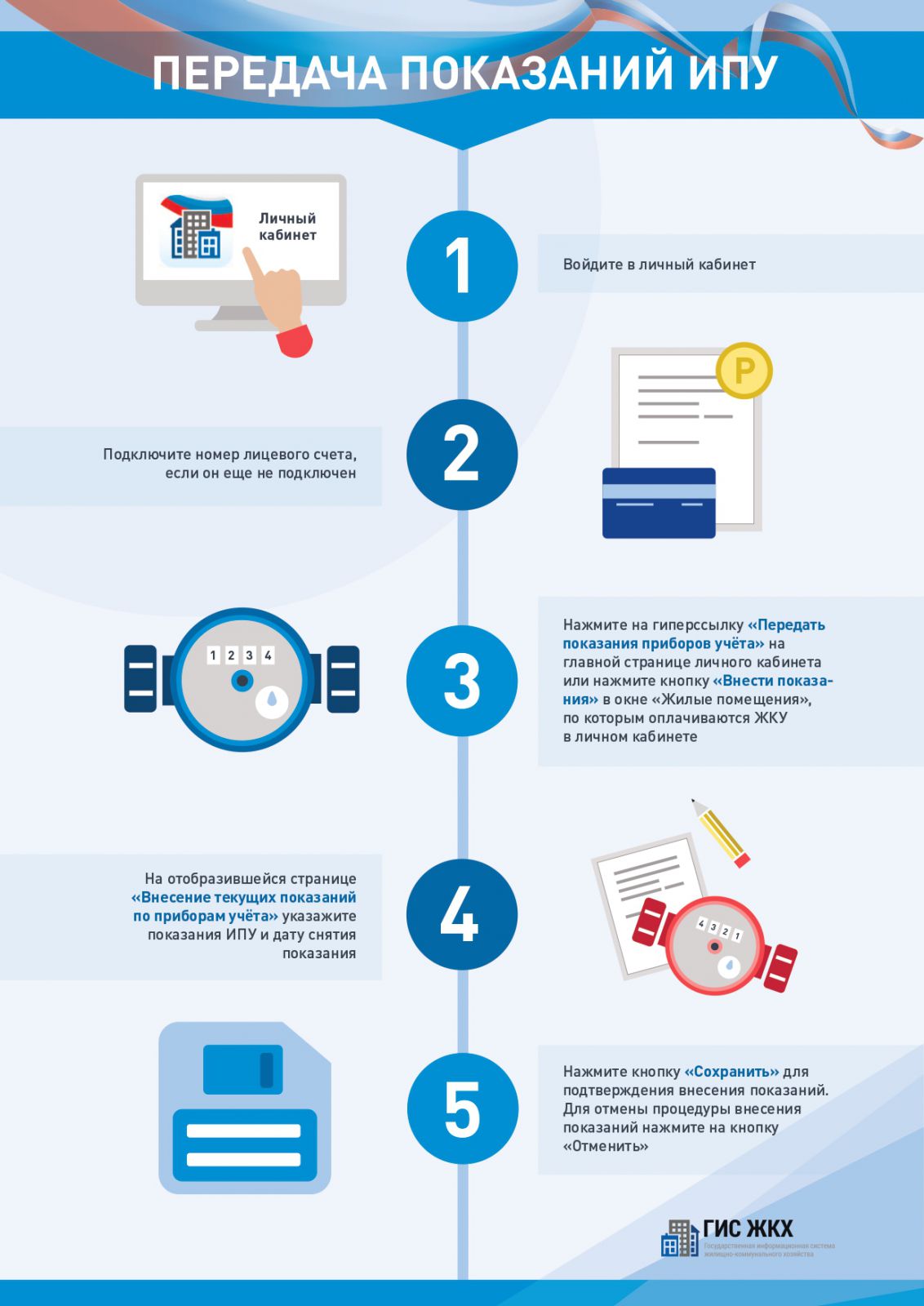 